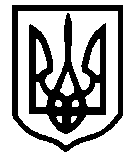 ШЕВЧЕНКІВСЬКА районна В містІ києвІ ДеРЖАВНА АДМІНІСТРАЦІЯСПОСТЕРЕЖНА КОМІСІЯ01030, м. Київ, вул. Б. Хмельницького, 24ПОСТАНОВА №3спостережної комісії при Шевченківській районній в місті Києві державній адміністрації від 18.04.2022ПРИСУТНІ:- Чуздюк Олег Олексійович – заступник голови Шевченківської районної в    місті Києві державної адміністрації, голова комісії;- Новіков Володимир Євгенович – заступник голови спілки ветеранів Афганістану Шевченківського району в місті Києві “Місія”, заступник голови комісії, член комісії (за згодою);- Ручка Іван Михайлович – керівник служби соціального патронажу дітей та молодих людей, які перебувають у конфлікті із законом Шевченківського районного в місті Києві центру соціальних служб, секретар комісії;- Бейлик Вадим Борисович – головний спеціаліст відділу по взаємодії з правоохоронними органами Шевченківської районної в місті Києві державної адміністрації, член комісії.- Некрасова Надія Михайлівна – голова правління ГО “Фонд КРІМІНОН – НАДІЯ”, член комісії (за згодою);- Лисенко Юлія Анатоліївна – головний спеціаліст юридичного відділу Шевченківської районної в місті Києві державної адміністрації;- Третяк Оксана Олександрівна – Начальник відділу профілактичної, організаційно – виховної, методичної роботи та контролю за спеціальними установами служби у справах дітей та сім’ї Шевченківської районної в місті Києві державної адміністрації, член комісії;- Борисова Олександра Володимирівна – голова правління Міжнародного благодійного фонду “ВІА КОНКОРДІА”, член комісії (за згодою);ВІДСУТНІ:- - Скороход Руслан Леонідович – представник благодійного Фонду Девіда Лінча в Україні – директор благодійного Фонду “Скороход”, член комісії (за згодою)- Кулєшова Людмила Григорівна – член Київської міської громадської організації “Жінки Оболоні”, член комісії (за згодою).ЗАПРОШЕНІ:Юрченко І.І. – заступник начальника ДУ “Київський слідчий ізолятор”;ПОРЯДОК ДЕННИЙВступне слово голови спостережної комісії при Шевченківській районній в місті Києві державній адміністрації – Чуздюка Олега ОлексійовичаІнформує –Чуздюк О.О.–  голова комісії Обговорення умовно-дострокового звільнення засудженого, який відбуває покарання за ч.2 ст.121, КК України в ДУ “Київський слідчий ізолятор”Інформує –Ручка І.М.– секретар комісіїОбговорення умовно-дострокового звільнення засудженого, який відбуває покарання за ч.2 ст.15, ч.3 ст. 185, ст.70, ст.71 КК України в ДУ “Київський слідчий ізолятор”Інформує –Ручка І.М.– секретар комісії Інше.1. СЛУХАЛИ:   Чуздюка О.О. – голову спостережної комісії, який виступив зі вступним словом.ВИРІШИЛИ:Інформацію прийняти до відома.2. СЛУХАЛИ:Ручку І.М. – члена спостережної комісії, який запропонував членам спостережної комісії ознайомитись із матеріалами на засудженого, а саме: вирок суду, характеристику та довідку про заохочення і стягнення. Також, Юрченко І.І. повідомив, що засуджений приймав активну участь у виготовленні засобів для оборони міста Києва у військовий стан. ВИРІШИЛИ:Члени комісії уважно вивчивши матеріали на засудженого та перейшли до голосування.За – 7Проти - 1Утримались - 0Не голосували – 2Рішення прийнято.3. СЛУХАЛИ:Ручку І.М. – члена спостережної комісії, який запропонував членам спостережної комісії ознайомитись із матеріалами на засудженого, а саме: вирок суду, характеристику та довідку про заохочення і стягнення. Також, Юрченко І.І. повідомив, що засуджений приймав активну участь у виготовленні засобів для оборони міста Києва у військовий стан. ВИРІШИЛИ:Члени комісії уважно вивчивши матеріали на засудженого та перейшли до голосування.За – 8Проти - 0Утримались - 0Не голосували – 2Рішення прийнято.Голова спостережної комісії                                                          Олег ЧУЗДЮКСекретар спостережної комісії                                                       Іван РУЧКА